«г. Ростов-на-Дону – сл. Родионово–Несветайская – г. Новошахтинск»вдоль автодороги «г. Ростов-на-Дону – сл. Родионово–Несветайская – г. Новошахтинск»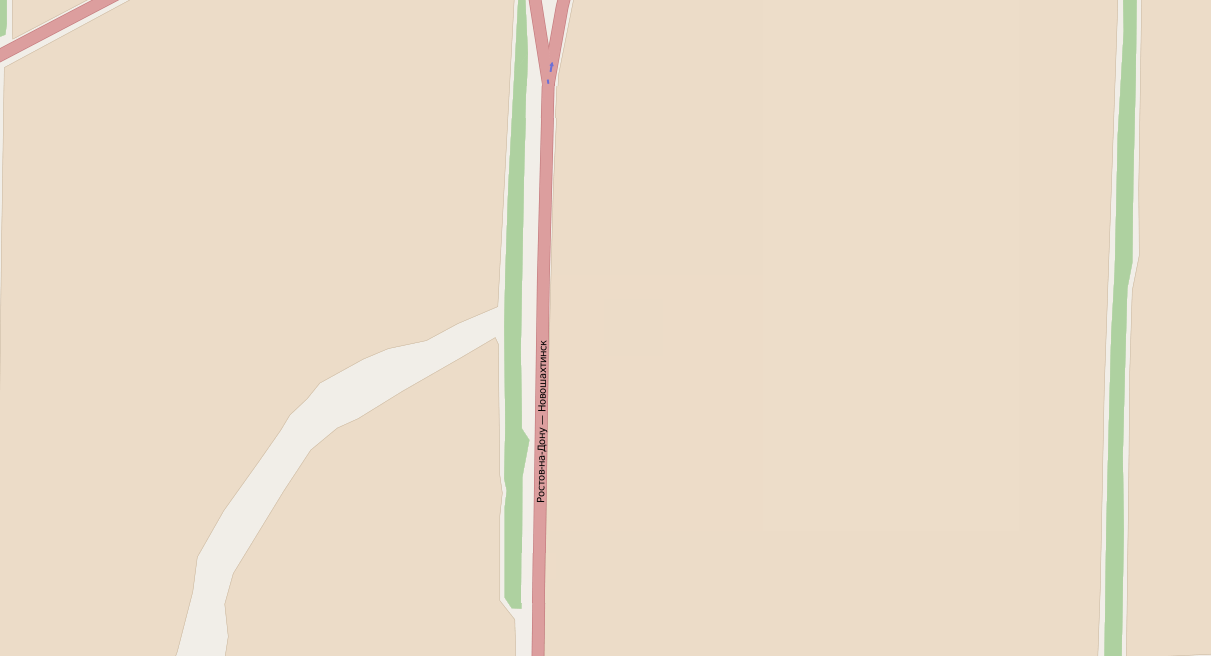 вдоль автодороги «Ростов-на-Дону – Новошахтинск»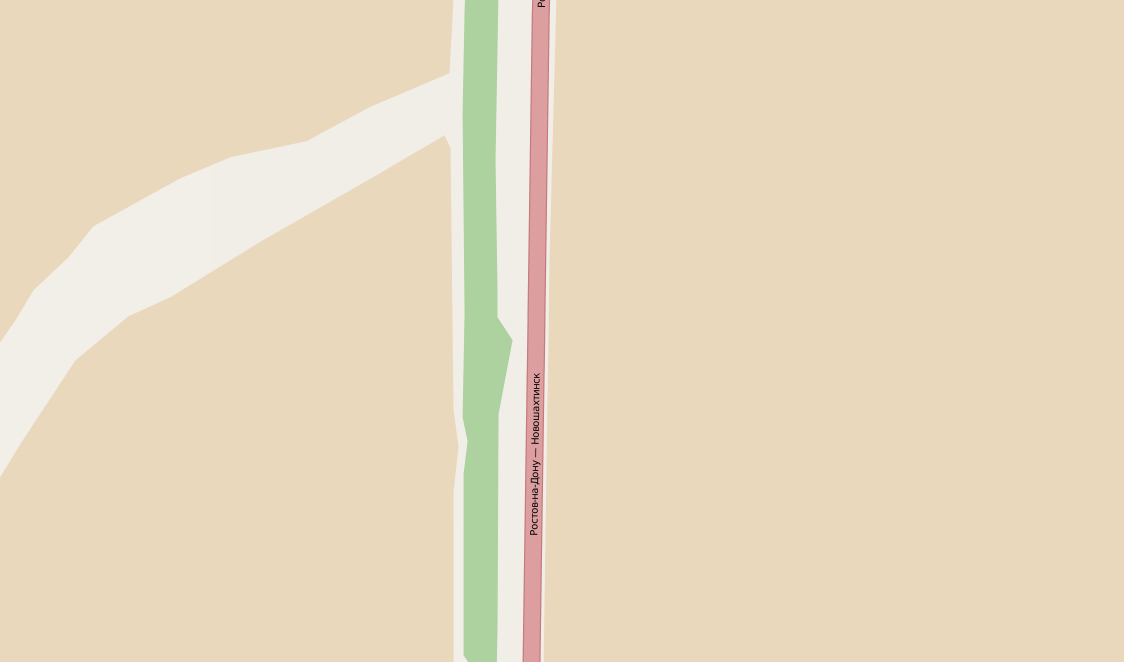 вдоль автодороги «Ростов-на-Дону – Новошахтинск»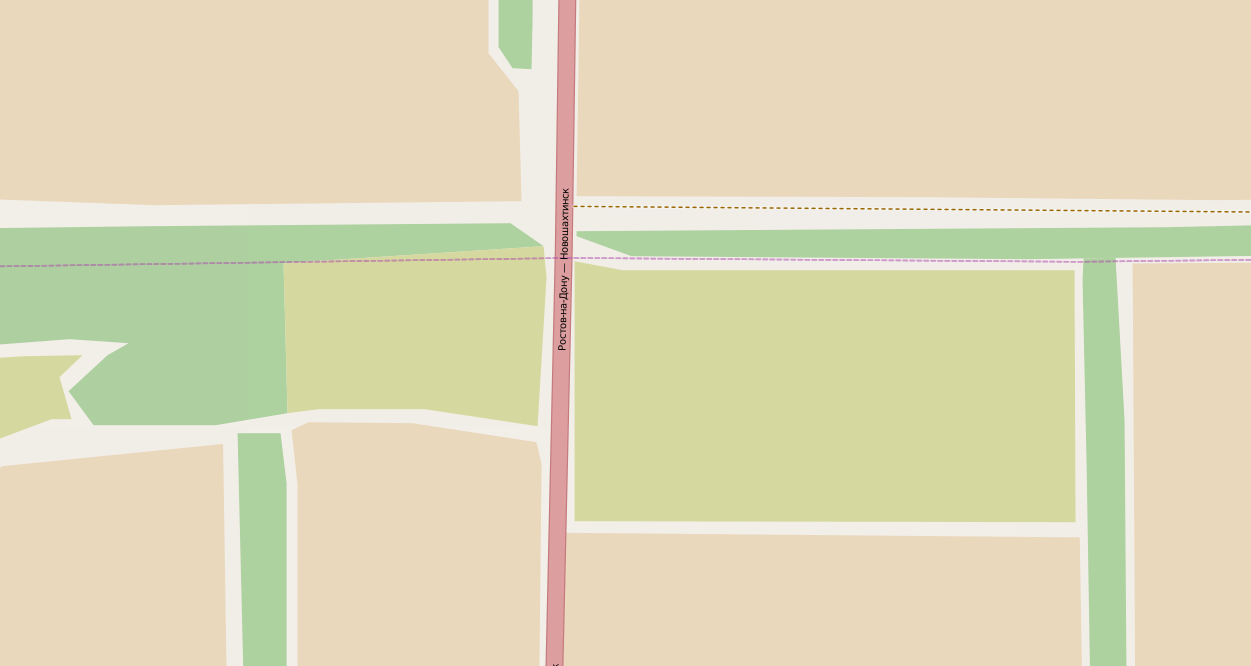 Вдоль автодороги «г. Ростов-на-Дону – сл. Родионово–Несветайская – г. Новошахтинск»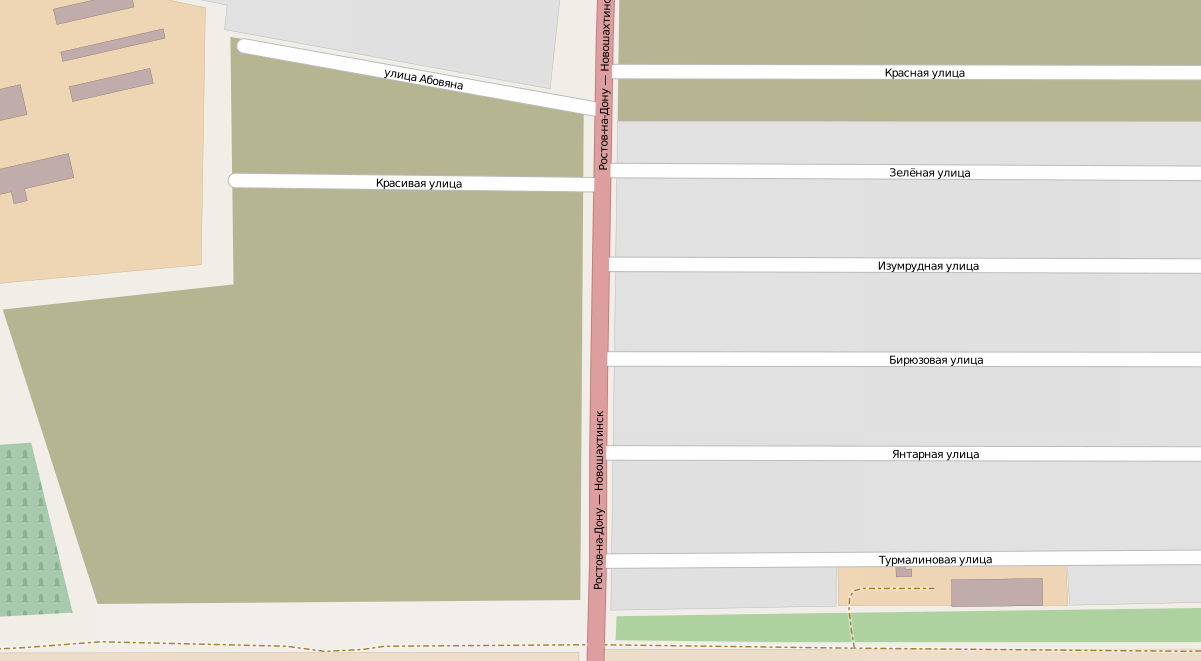 Вдоль автодороги «г. Ростов-на-Дону – сл. Родионово–Несветайская – г. Новошахтинск»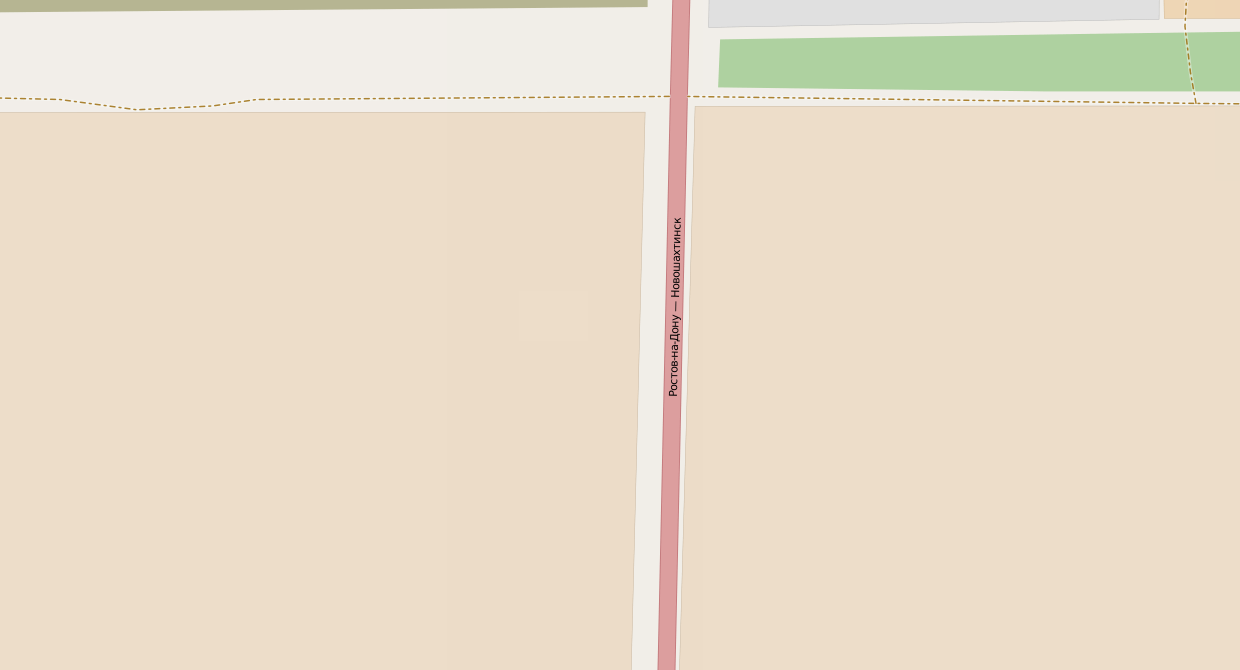 вдоль автодороги «г. Ростов-на-Дону – сл. Родионово–Несветайская – г. Новошахтинск»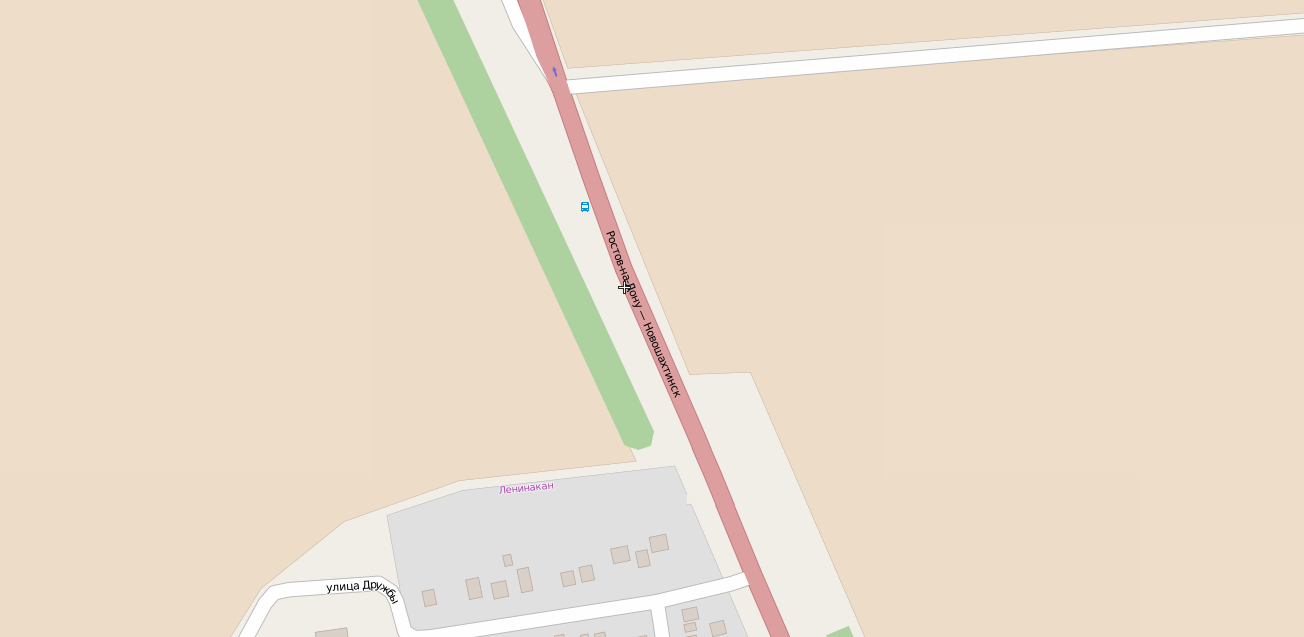 Вдоль автодороги «г. Ростов-на-Дону – сл. Родионово–Несветайская – г. Новошахтинск»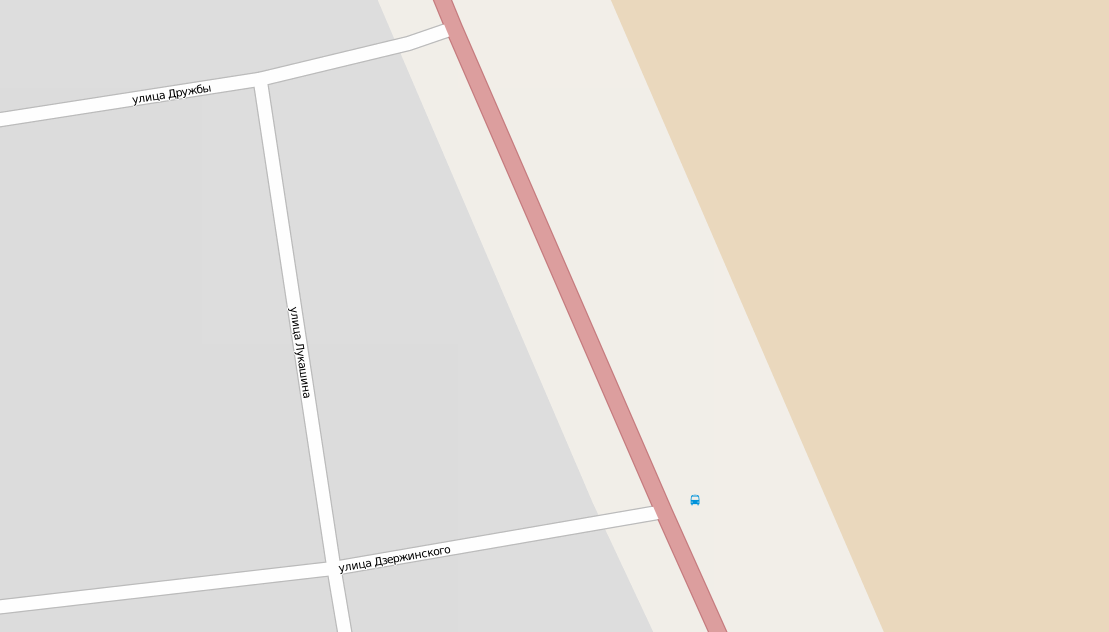 вдоль автодороги «Ростов-на-Дону – Новошахтинск»вдоль автодороги «Росов-тна-Дону – Новошахтинск»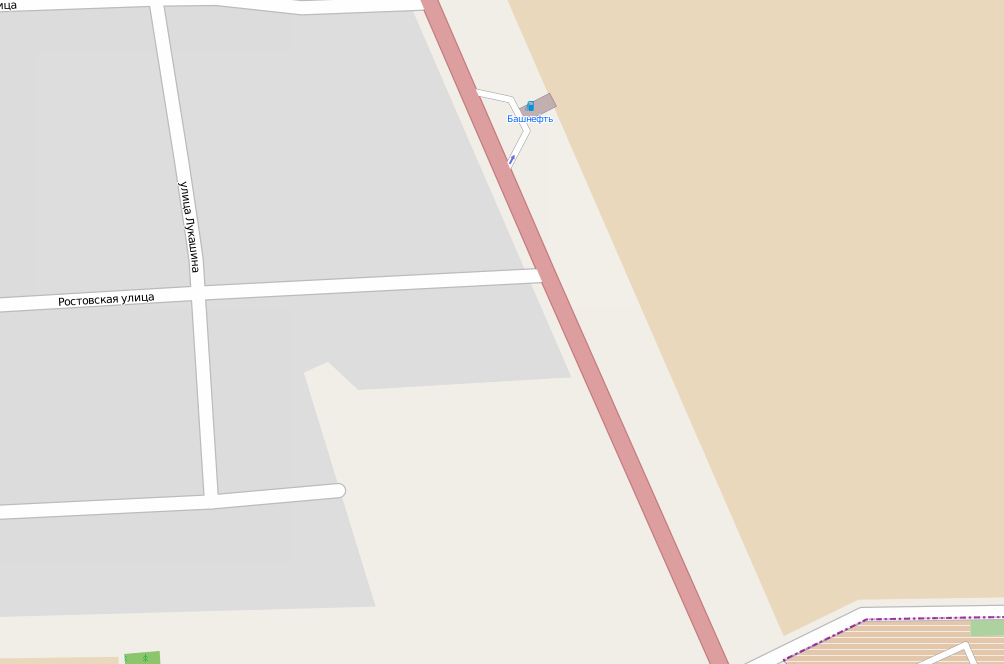 вдоль автодороги «Ростов-на-Дону – Новошахтинск»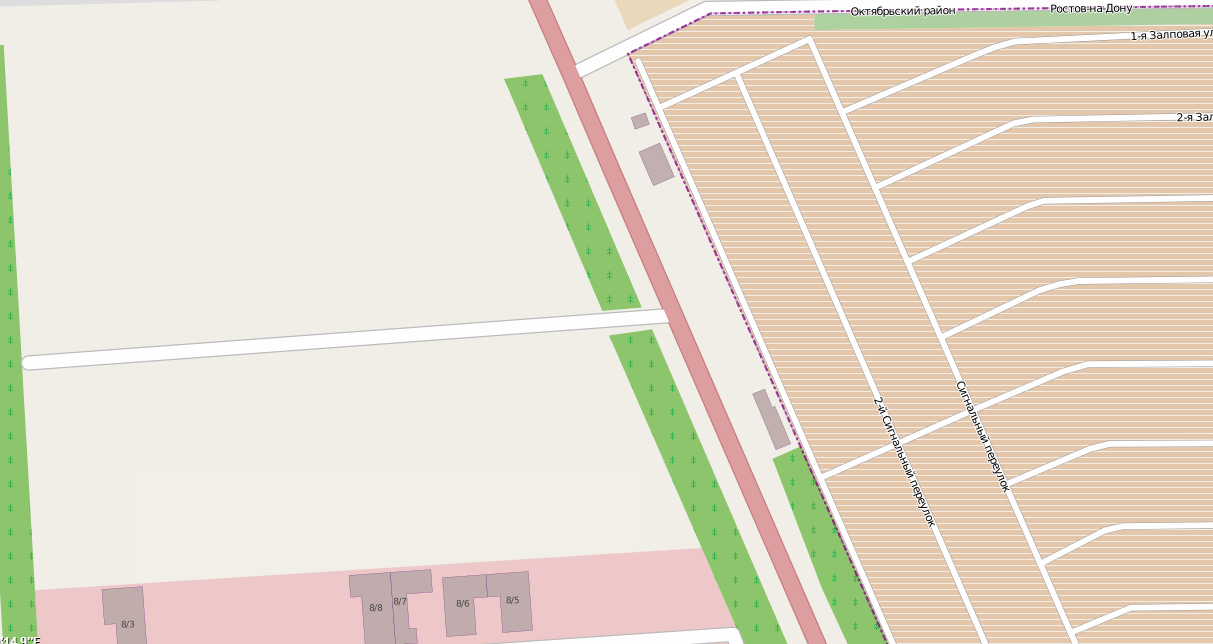 вдоль автодороги «Ростов-на-Дону – Новошахтинск»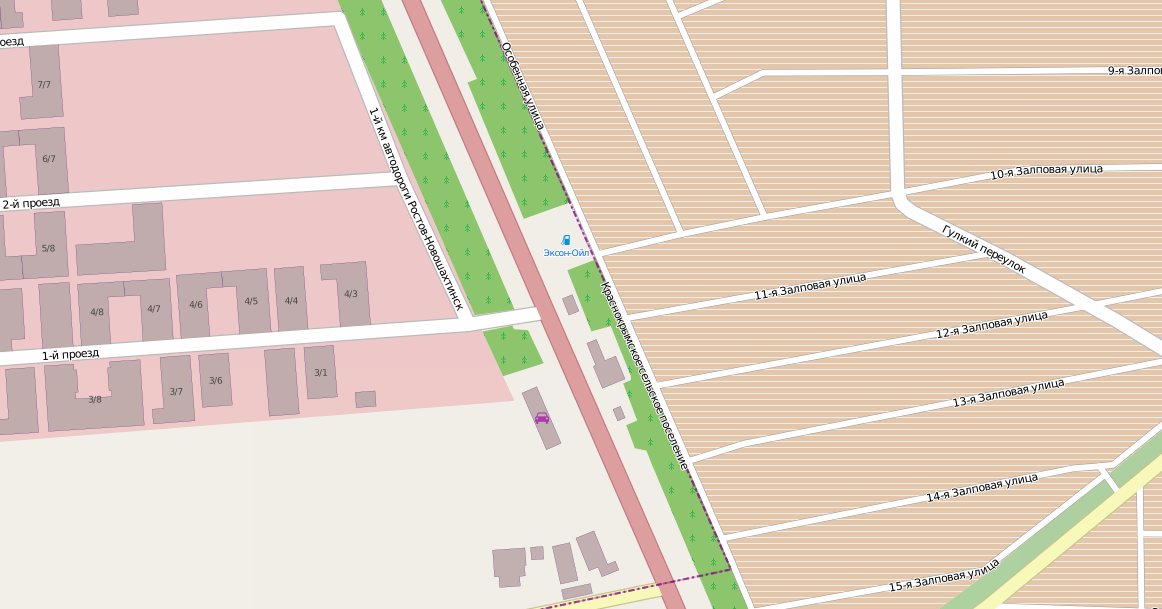 Автодорога "г. Ростов-на-Дону - г. Таганрог - граница с Украиной" (М-23)Автодорога "г. Ростов-на-Дону - г. Таганрог - граница с Украиной" (М-23)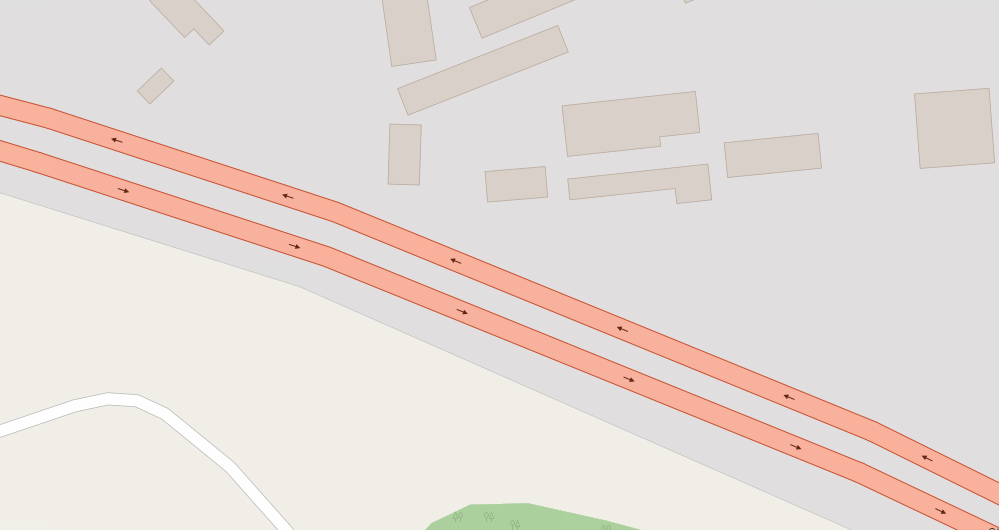 Автодорога М-23 «г. Ростов – на – Дону - г. Таганрог- граница с Украиной»справа по ходу километража                                                                                                     15км.                                                                                                       14км.слева по ходу километража                 15 км. + 800 м. слева по ходу километража        Тип конструкции: отдельно стоящая, двухсторонняя рекламная конструкция           Общий размер конструкции: 6,0 м. х 3,0 м.           Общая площадь информационного поля конструкции: 36 кв.м.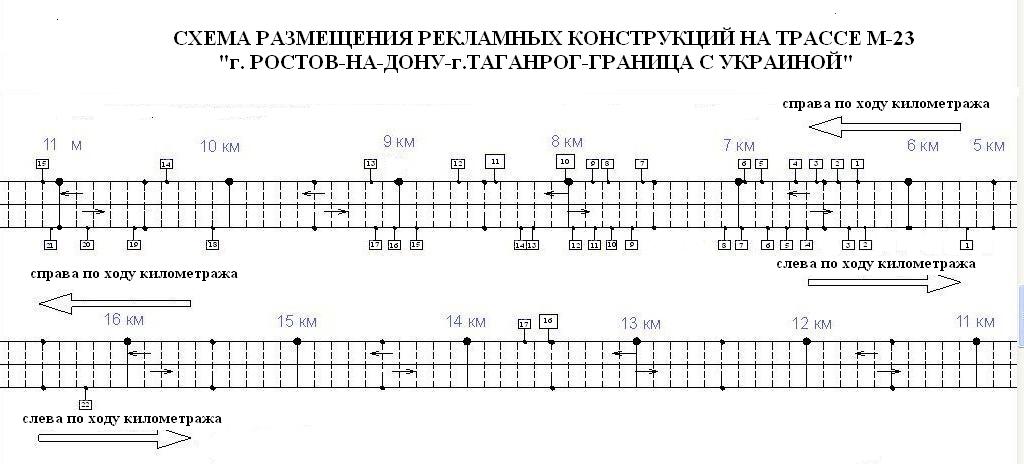         -  отдельно стоящая, двухсторонняя щитовая конструкция с размером информационного поля . х ;                    (17 номер-справа по ходу километража)          - отдельно стоящая, двухсторонняя щитовая конструкция с размером информационного поля . х 3,0 м;                               (с 1 по 15 номера  - справа по ходу километража, кроме 10,11);                                 (с 1 по 22 номера – слева по ходу километража)                       - отдельно стоящая, двухсторонняя щитовая конструкция с размером информационного поля . х .                           ( номера 10,11,16-  справа по ходу километража) Адресный реестр установки рекламных конструкцийна Трассе М-23 Ростов-на-Дону - Таганрог - граница с УкраинойСХЕМА ДОПОЛНИТЕЛЬНЫХ  РЕКЛАМНЫХ КОНСТРУКЦИЙ ДЛЯ РАЗМЕЩЕНИЯ НА ТРАССЕ М-23 «г.Ростов-на-Дону-г.Таганрог-граница с Украиной»справа по ходу километража9 км.слева по ходу километражасправа по ходу километража 16км.                                                                                                                                                                                               14км.слева по ходу километражаДополнительные места размещения рекламных конструкцийна Трассе М-23 Ростов-на-Дону - Таганрог - граница с Украиной        Тип конструкции: отдельно стоящая, двухсторонняя рекламная конструкция           Общий размер конструкции: 6,0 м. х 3,0 м.           Общая площадь информационного поля конструкции: 36 кв.м.г. Ростова-на-Дону, на территории Мясниковского районавдоль ул. Малиновского г. Ростова-на-Дону, на территории Мясниковского района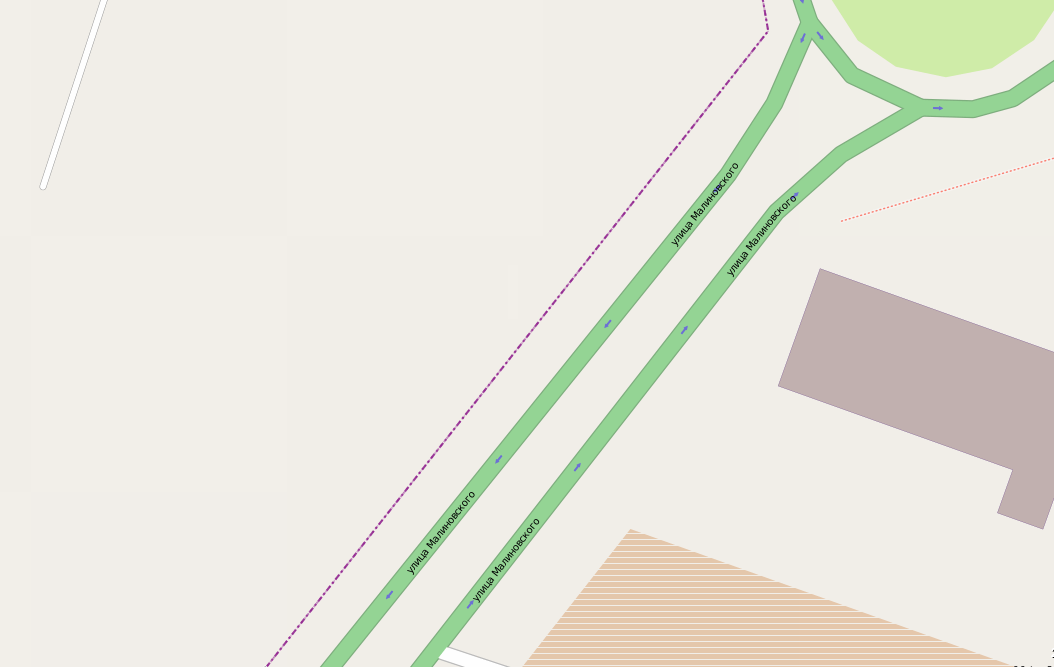 вдоль ул. Малиновского г. Ростова-на-Дону, на территории Мясниковского районавдоль ул. Малиновского г. Ростова-на-Дону, на территории Мясниковского районавдоль ул. Малиновского г. Ростова-на-Дону, на территории Мясниковского районавдоль пер. 1-й Машиностроительный г. Ростова-на-Дону, на территории Мясниковского района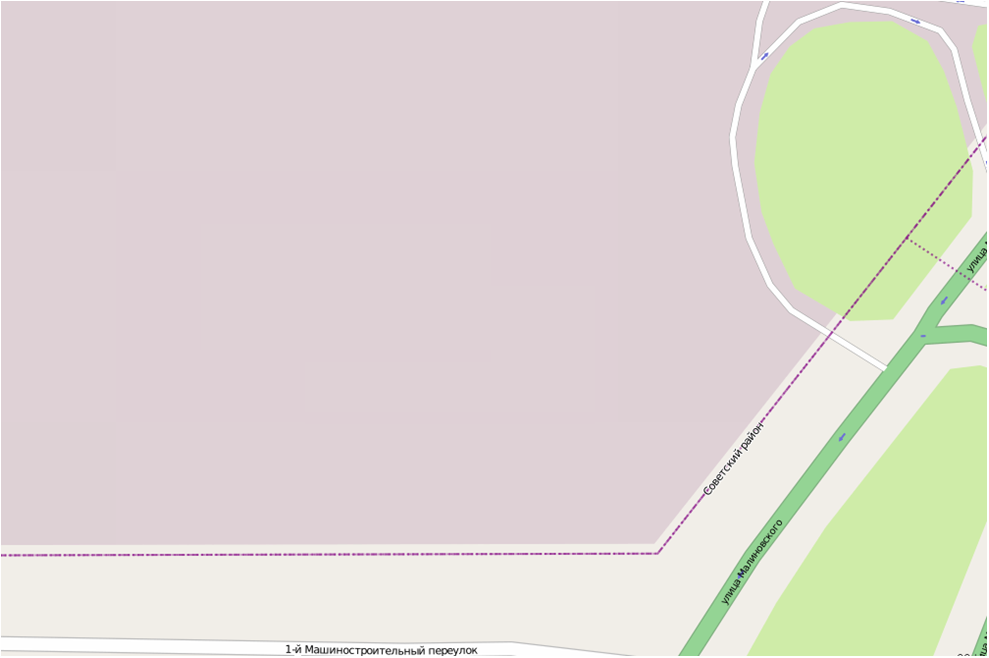 вдоль пер. 1-й Машиностроительный,  г. Ростова-на-Дону, на территории Мясниковского района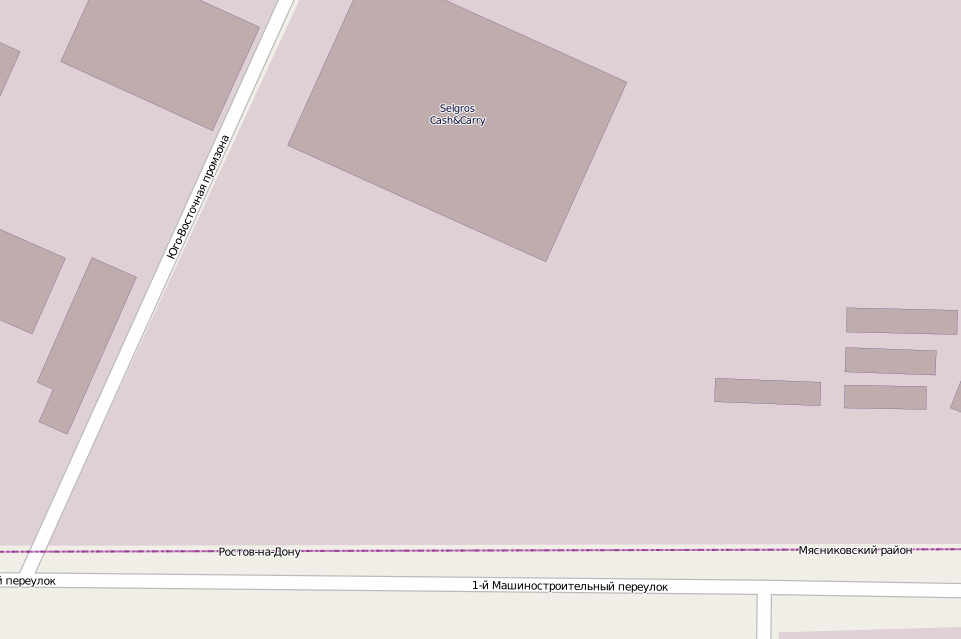 вдоль пер. 1-й Машиностроительный,  г. Ростова-на-Дону, на территории Мясниковского районавдоль пер. 1-й Машиностроительный,  г. Ростова-на-Дону, на территории Мясниковского района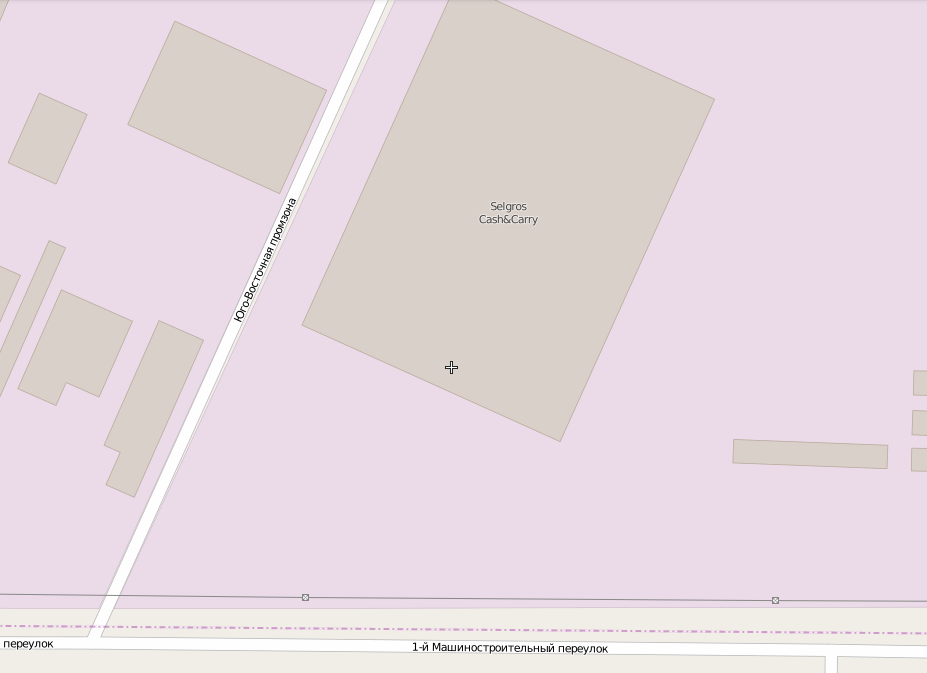 автодорога «Северный обход г. Ростов-на-Дону» 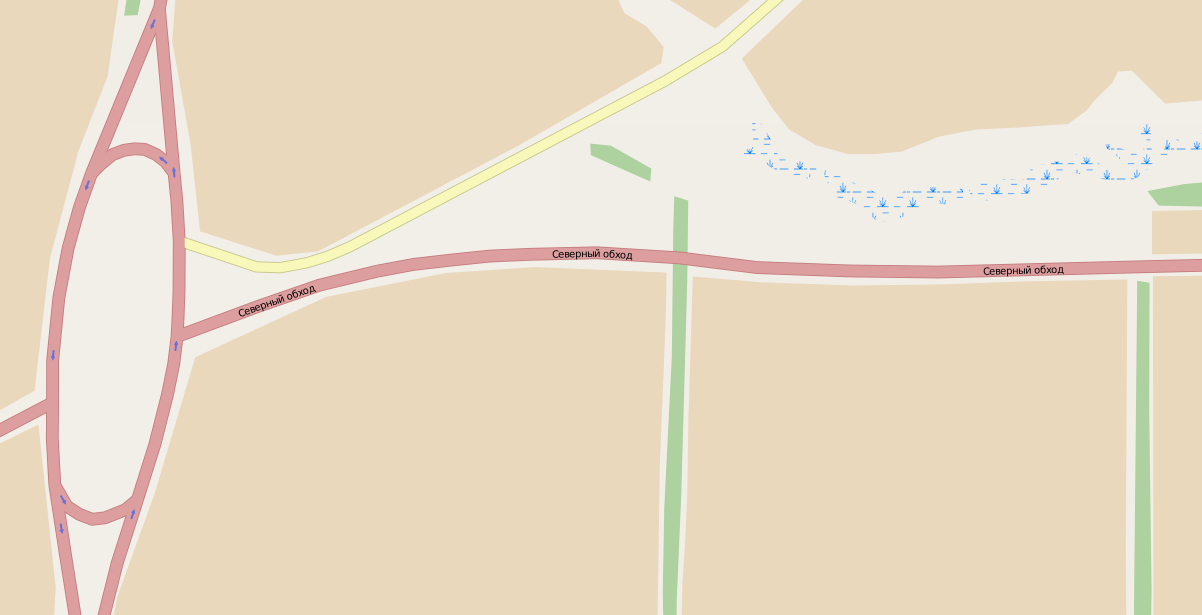 По с. Чалтырьс. Чалтырь, ул. Социалистическая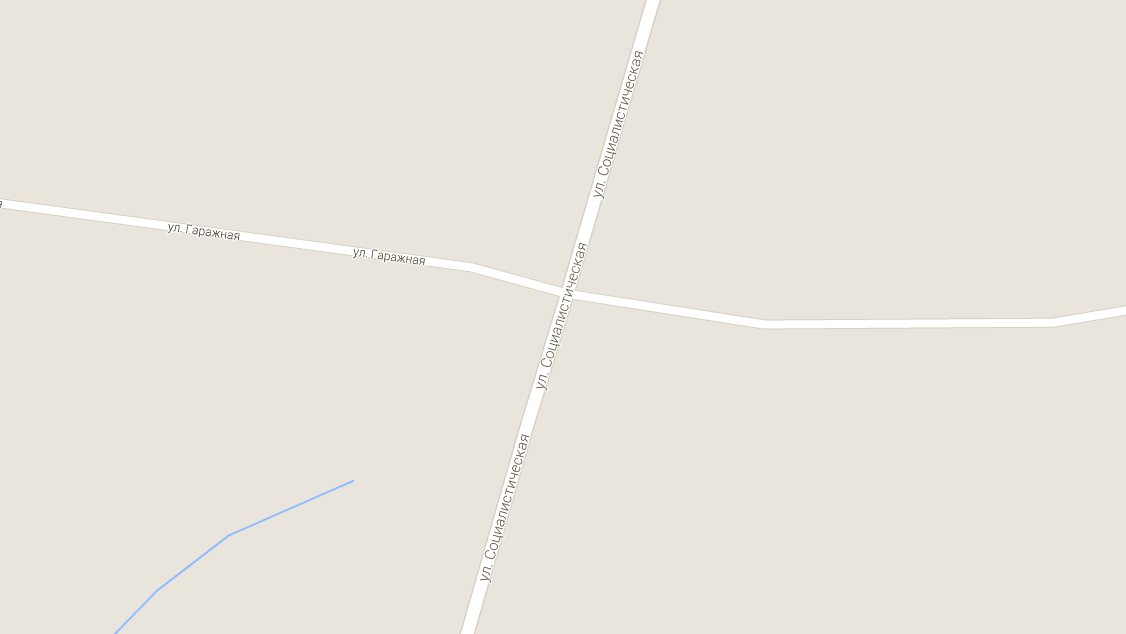 с. Чалтырь,  ул. Мясникяна, поворот на ЗАО «ЧПКПСМ»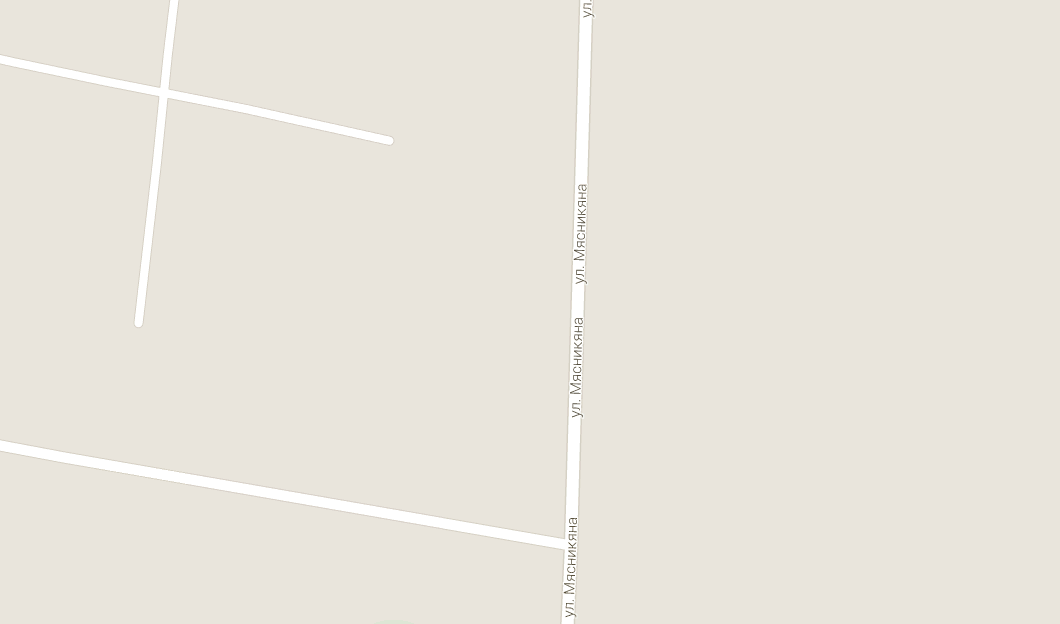 с. Чалтырь, ул. Ростовская - ул. Мясникяна, по ул. Ростовская справа по ходу начала нумерации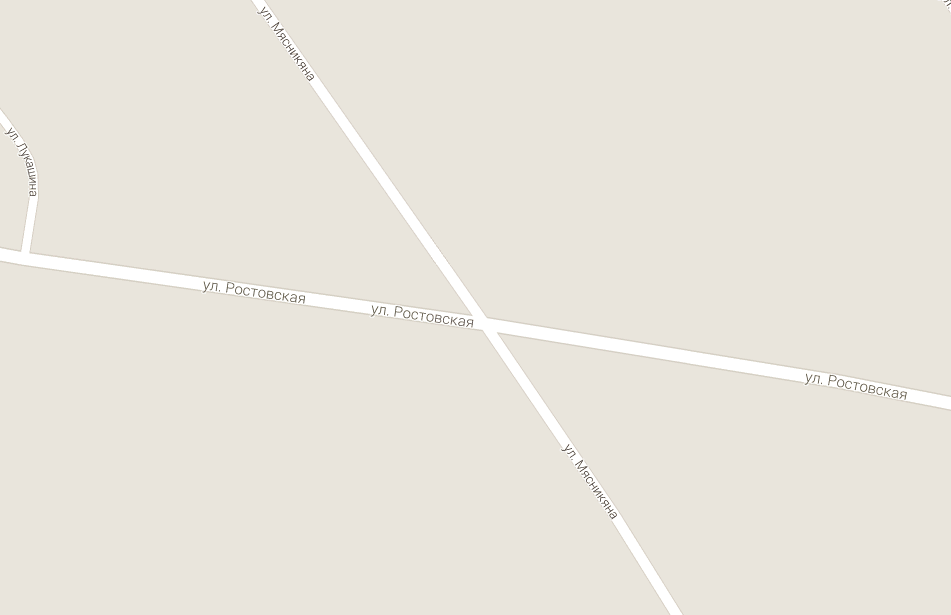 с. Чалтырь,  ул. Пионерская, напротив ККЗ «РАЗДАН»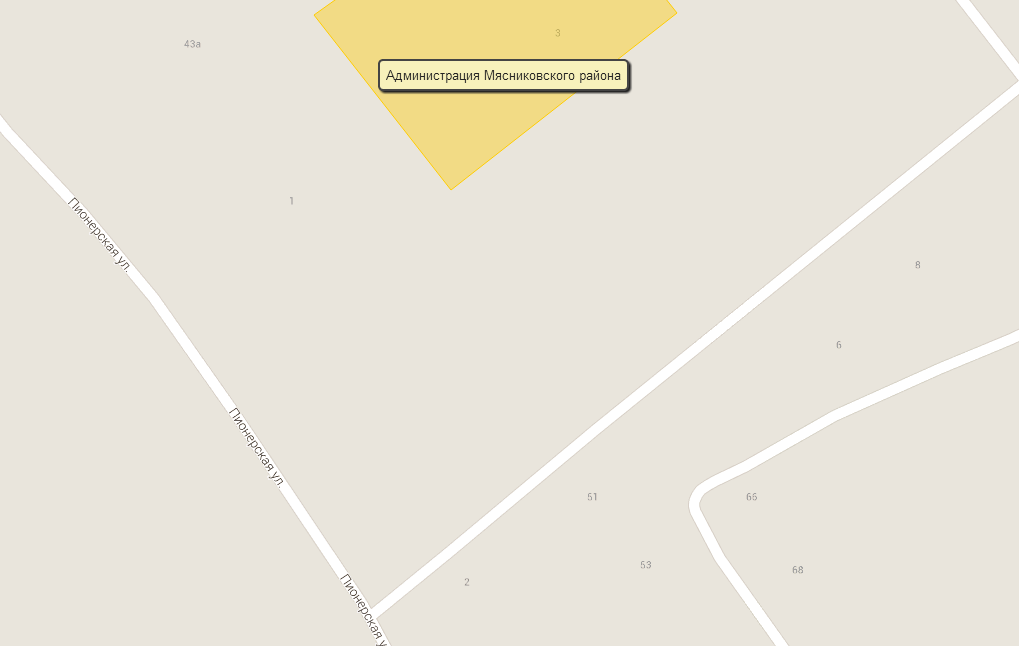 с. Чалтырь, ул. Ростовская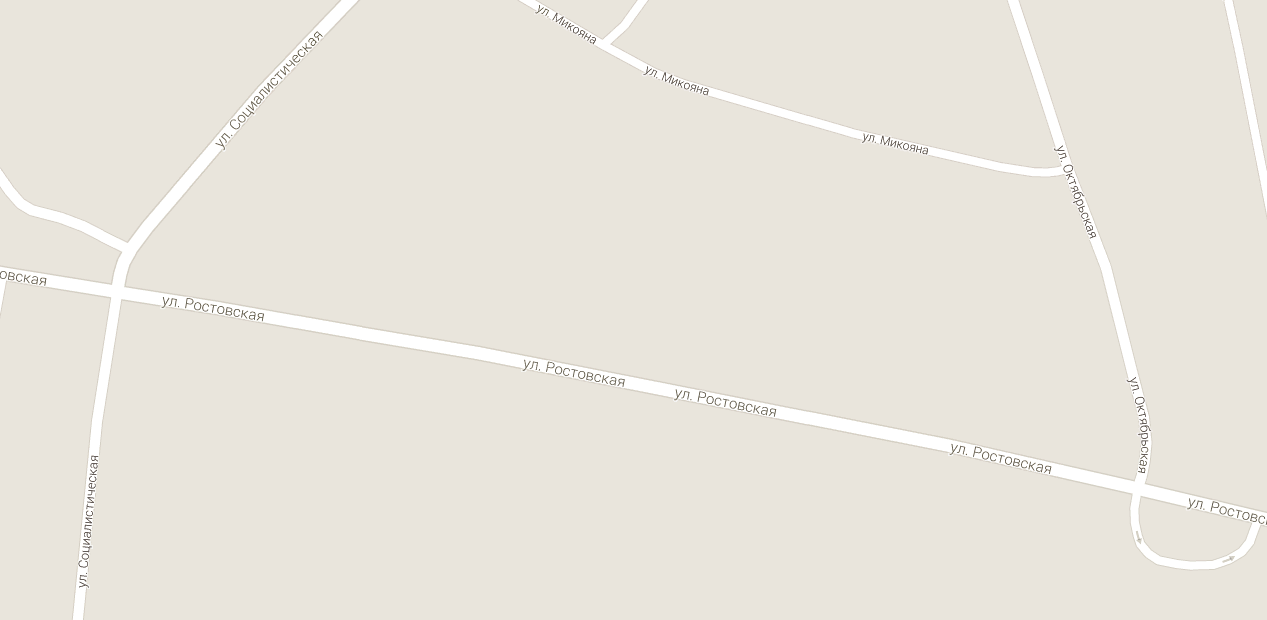 старое направление автодороги М-23 «г.Ростов-на-Дону –г.Таганрог-граница с Украиной»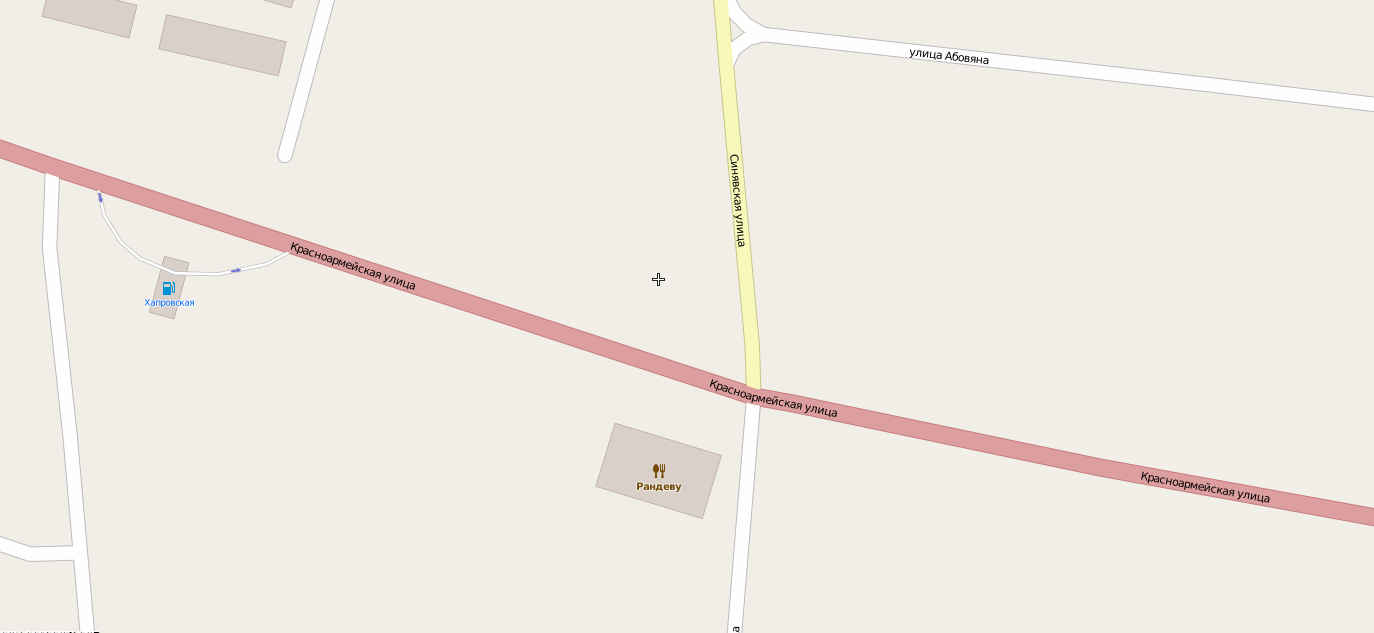 Автомобильная дорога общего пользования «с. Чалтырь – х. Хапры», протяженностью 3 км.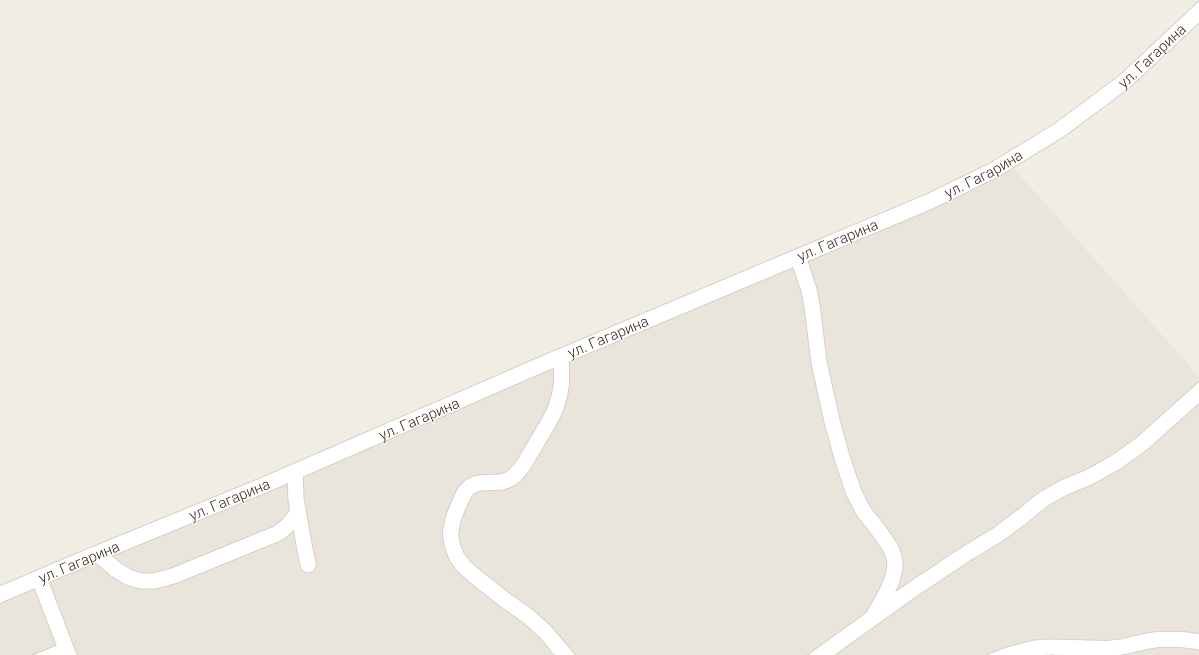 автомобильная дорога «с.Чалтырь – х.Калинин»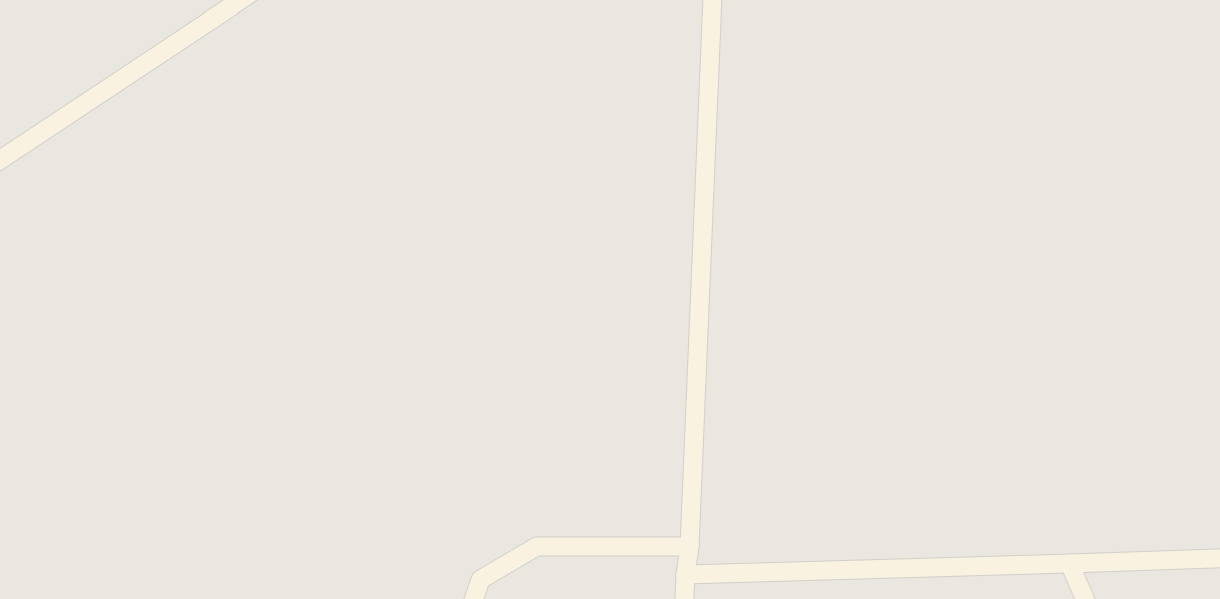 с. Чалтырь, ул. Социалистическая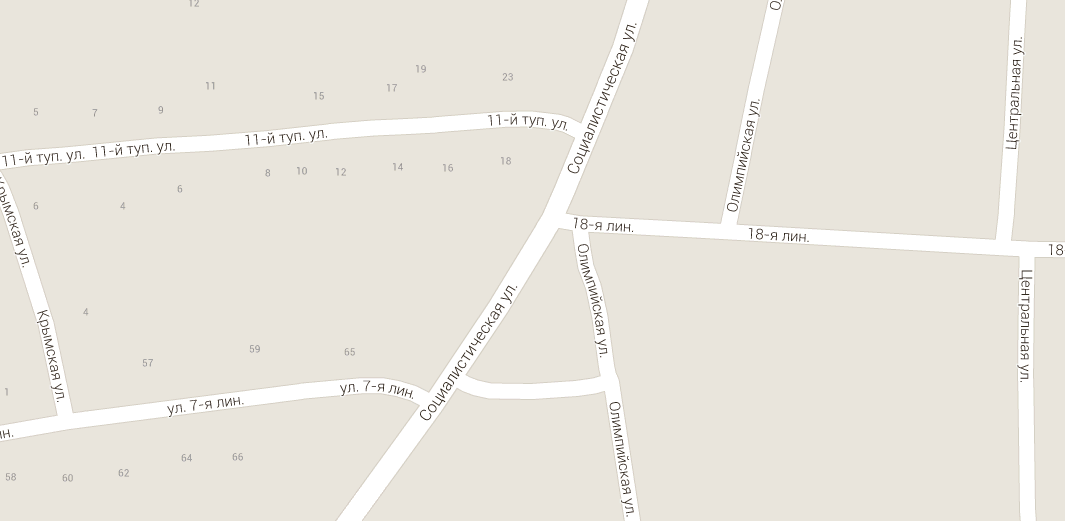 с. Чалтырь, ул. социалистическая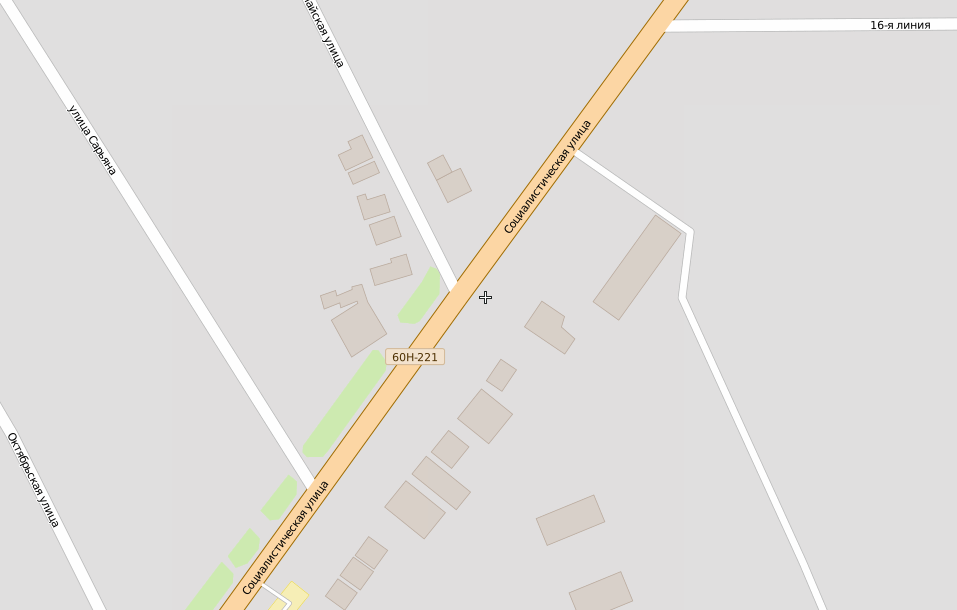 по с. Крымс. Крым ул. Большесальская, 2 «А»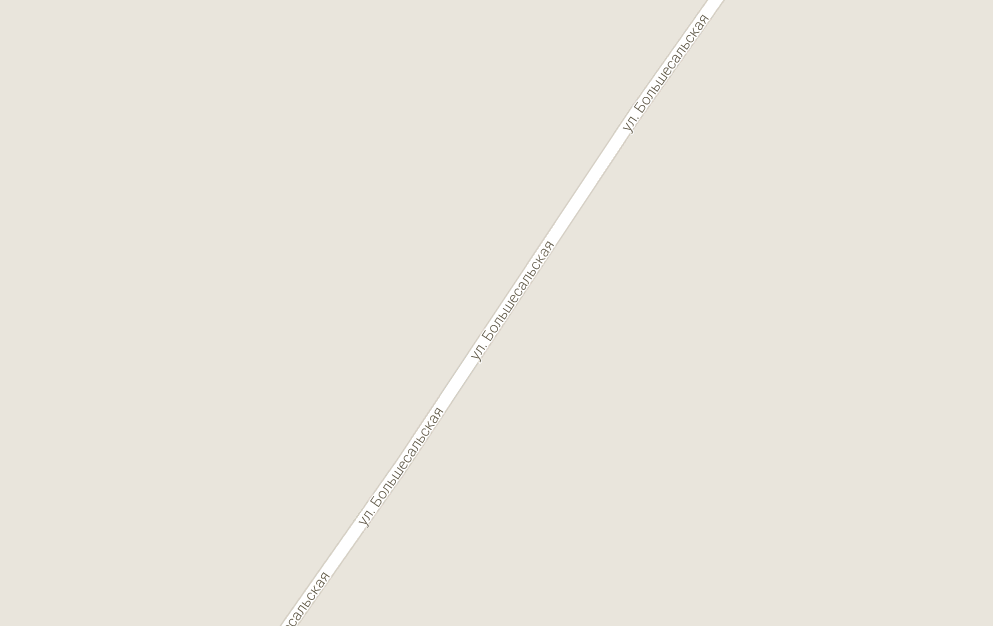 с. Крым, ул. Большесальская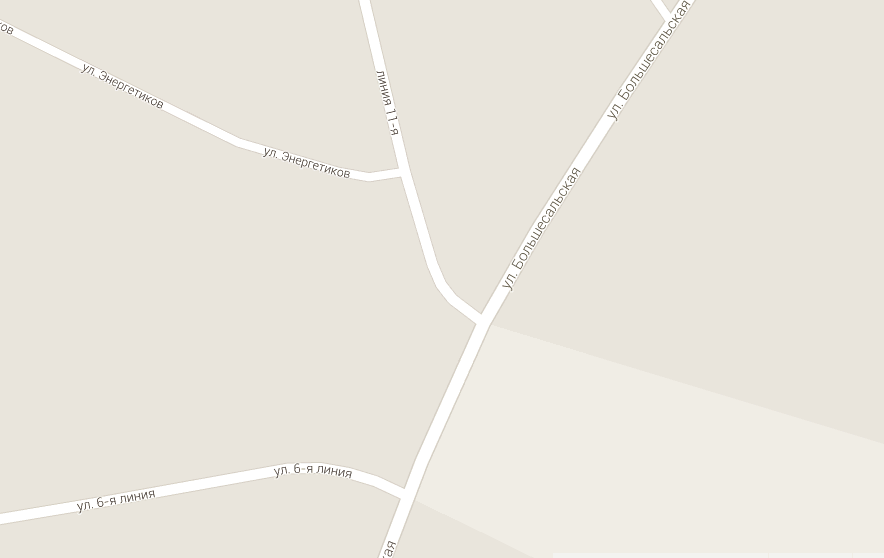 с. Крым, ул. 11-я линия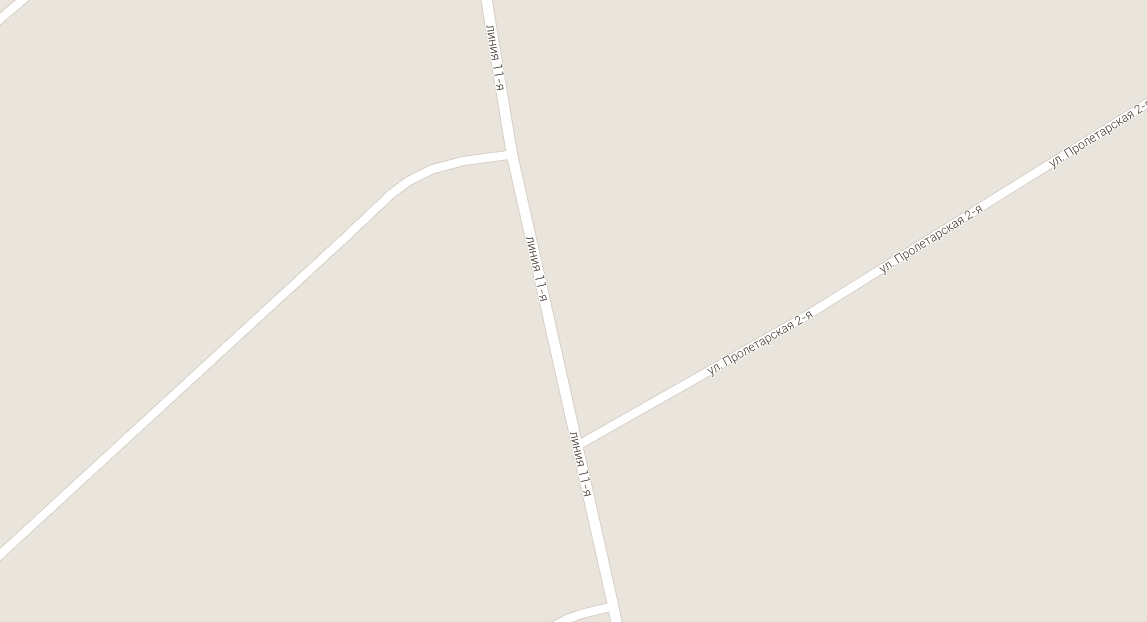 по х. КалининМясниковский район, х. Калинин, напротив участка по ул. Школьная,99 (справа)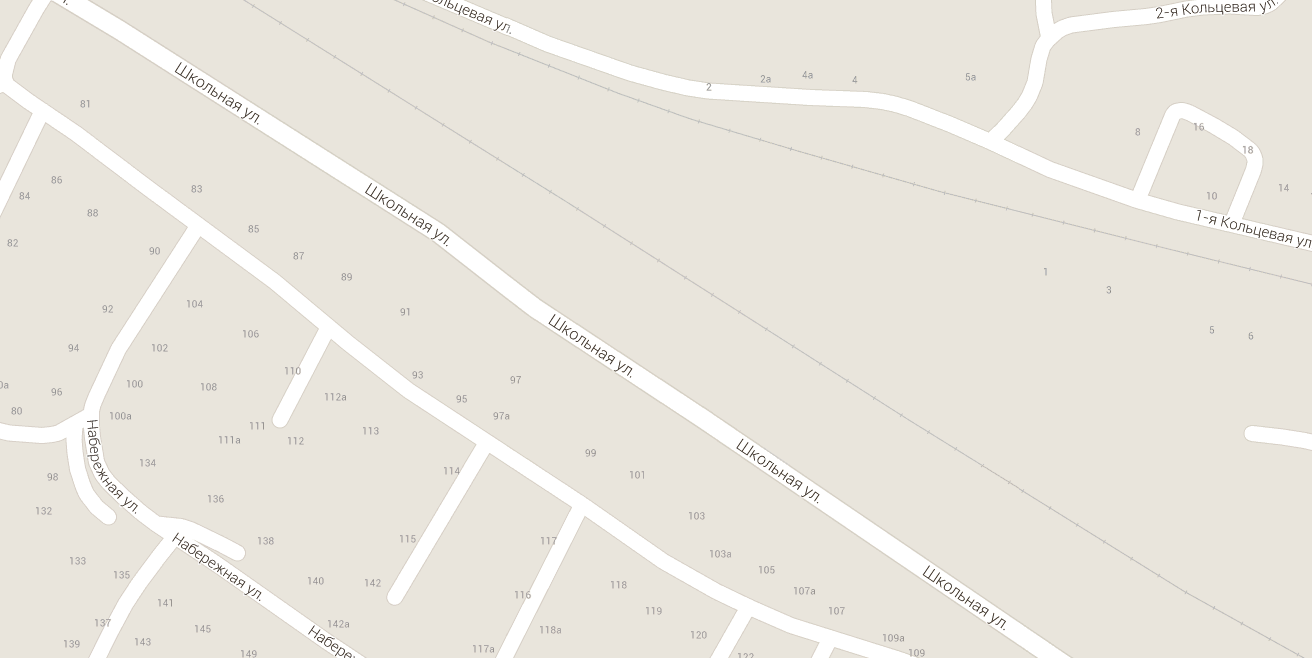 х. Калинин, угол ул. Советская 1-я и ул. Донская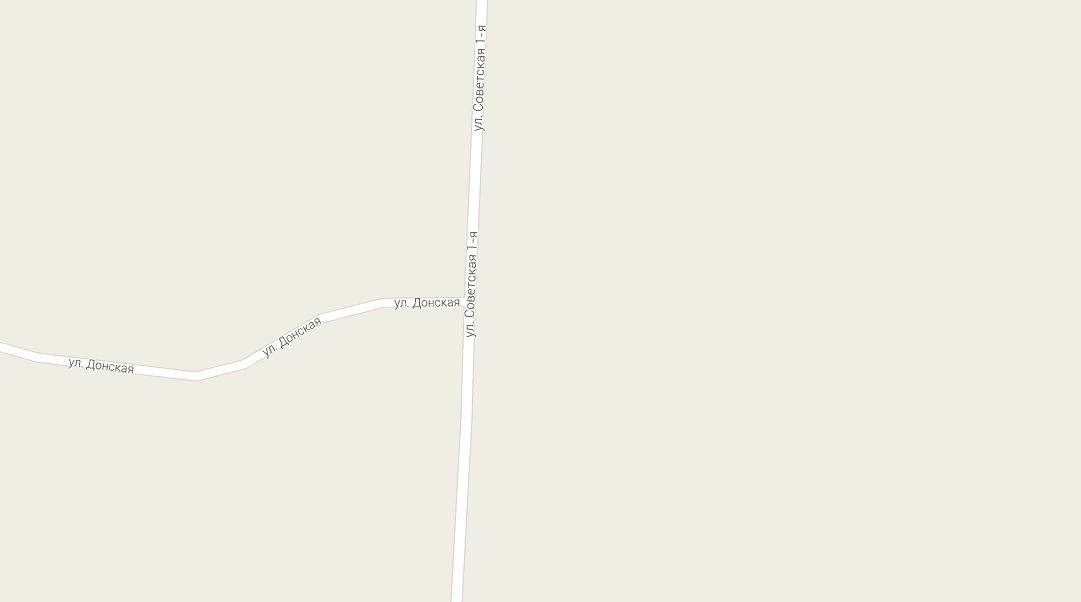 по х. Ленинаванх. Ленинаван по ул. Мира, напротив участка 4-б 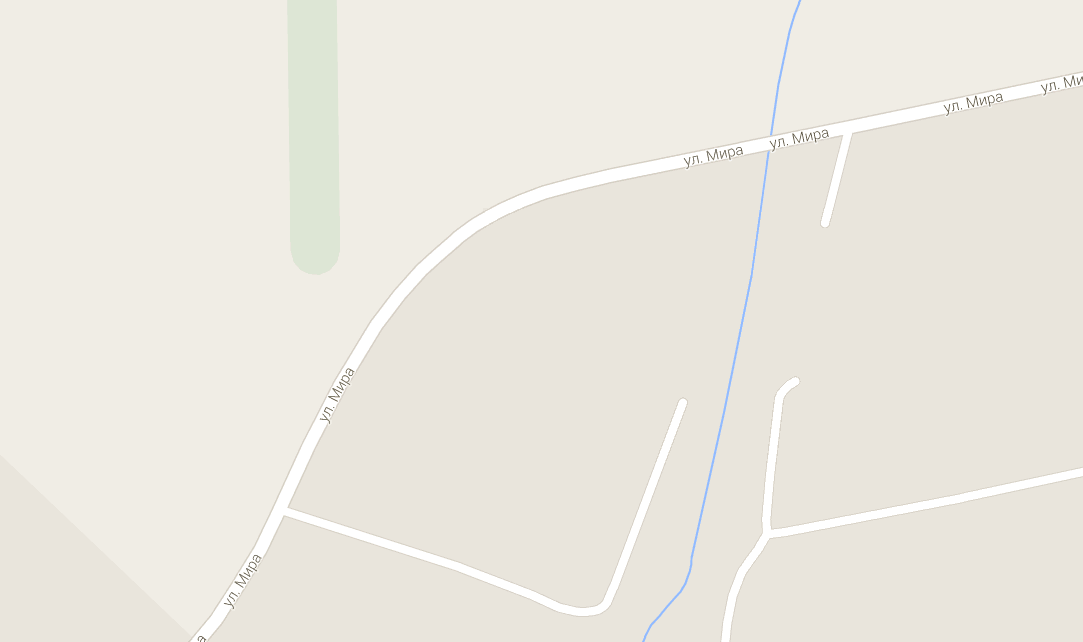 вдоль автодороги «г. Ростов-на-Дону – сл. Родионово-Несветайская – г. Новошахтинск» - х. Ленинаван – а/д «г. Ростов – на – Дону - Таганрог» (до границы с Украиной)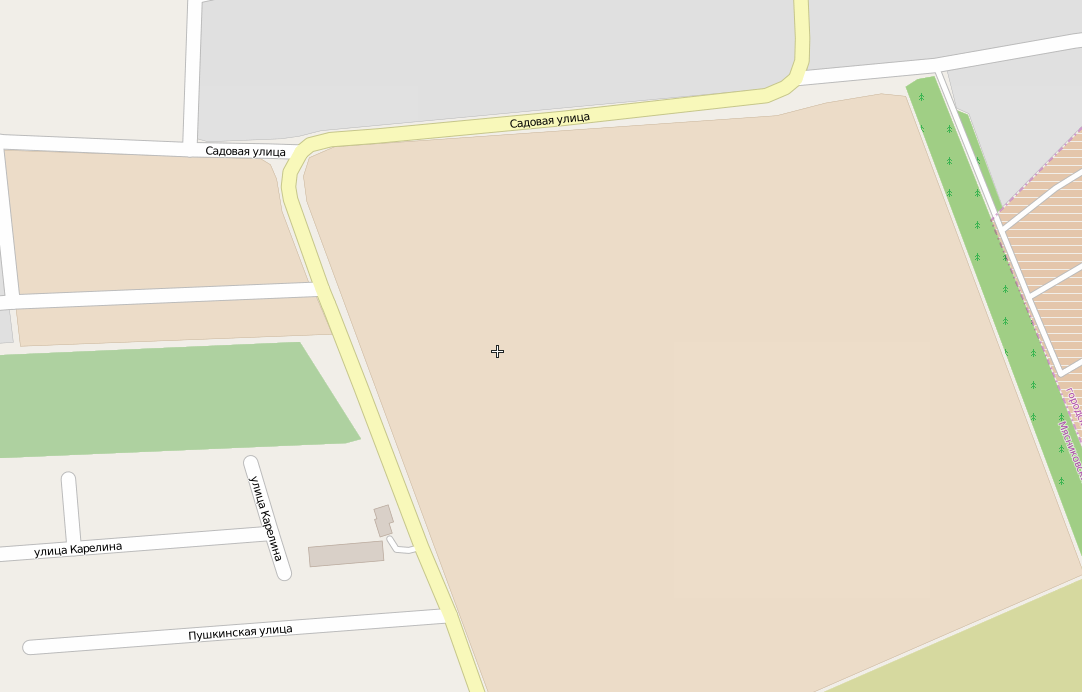 Автодорога "г. Ростов-на-Дону- сл. Родионово-Несветайская - г. Новошахтинск" - х. Ленинаван -а/д "Ростов-на-Дону - г. Таганрог" (до границы с Украиной)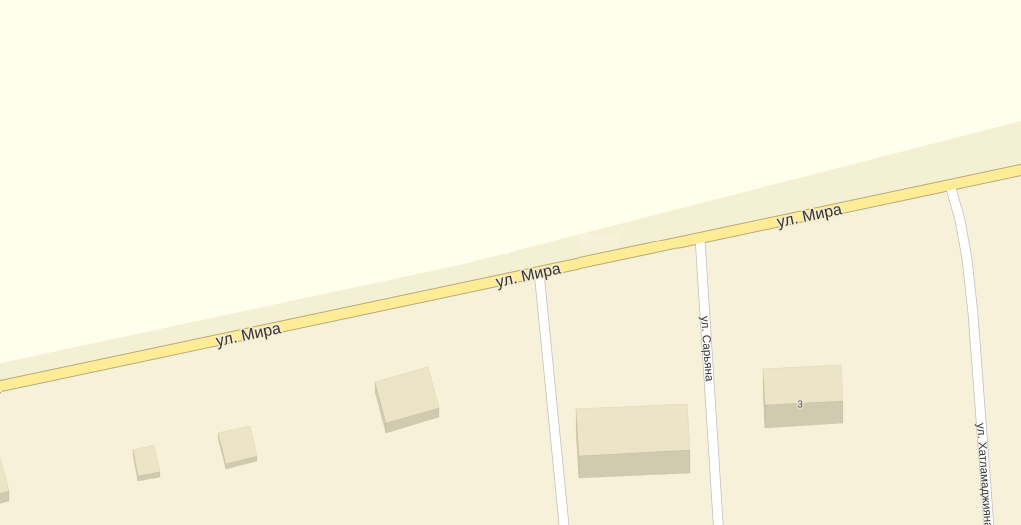 Автодорога «г. Ростов-на-Дону - сл. Родионово-Несветайская – г. Новошахтинск»-х. Ленинаван - а/д «Ростов-на-Дону – г. Таганрог» (до границы с Украиной)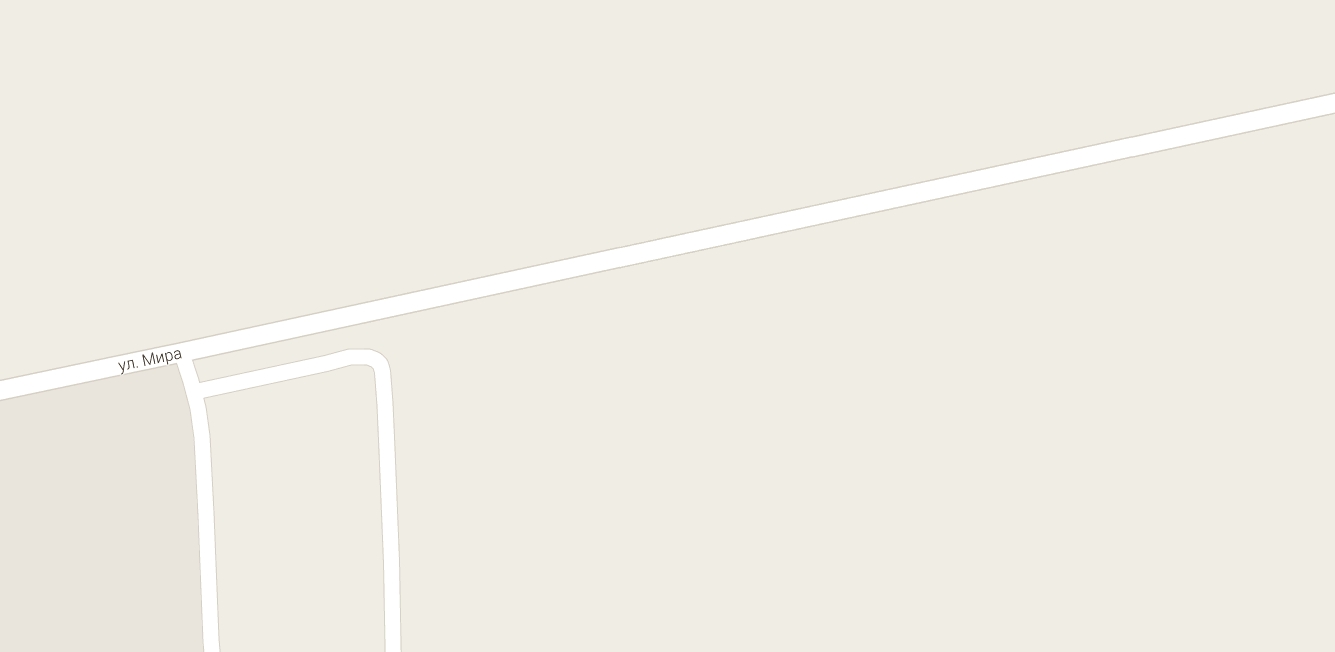 по х. НедвиговкаМясниковский район, х. Недвиговка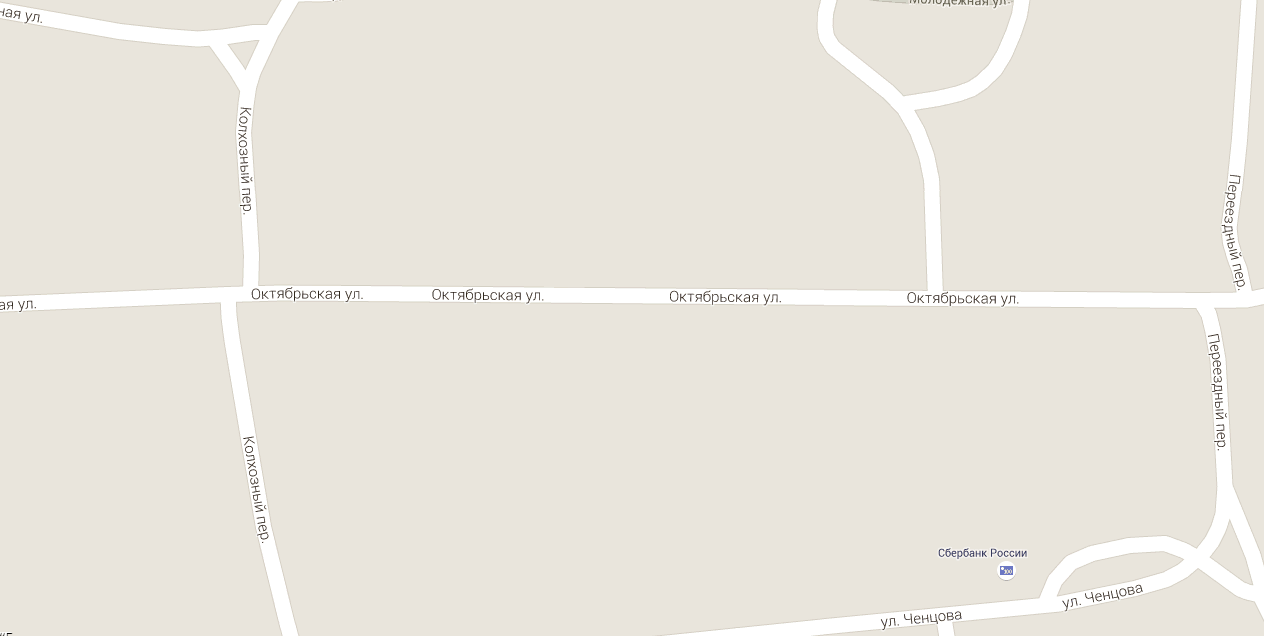 по с. Большие салы Мясниковский район, с. Большие Салы, напротив участка по ул. Ленина, 15 (справа)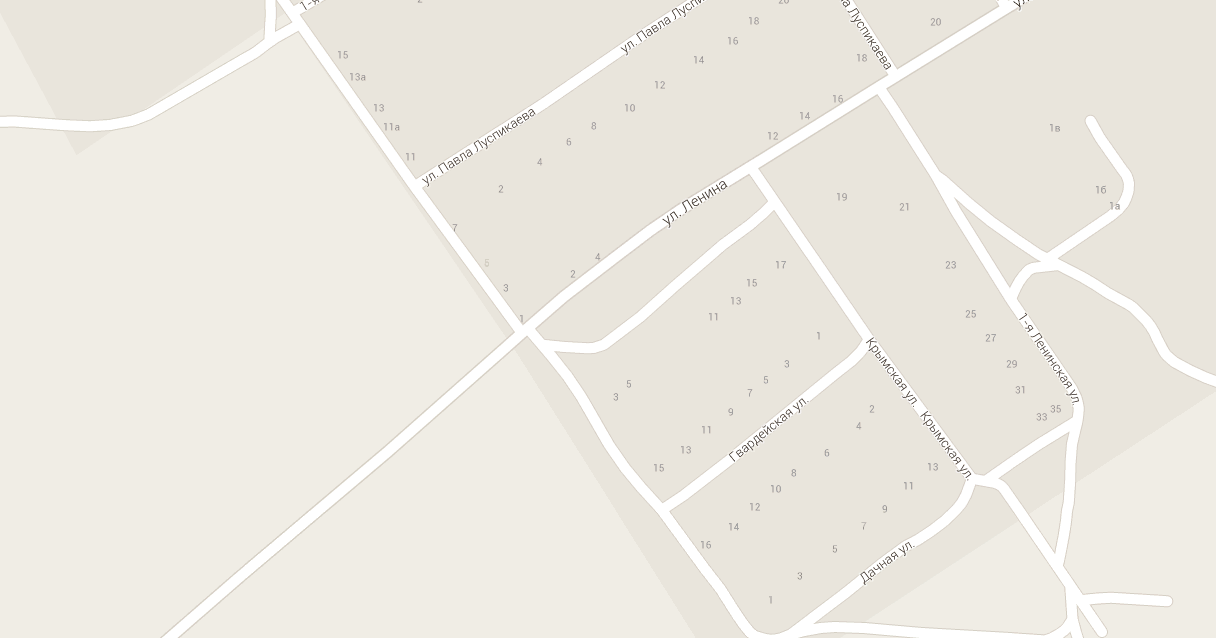 № п/ппо схемесправа по ходу километража № п/ппо схемеслева по ходу километража1. + 300  м.1                                                                                           . + .2. + .2. + .3. + .3. + .4. + .4. + .5. + .5. + .6. + .6. + .7                                  .+  .7. + .8. + .8. + .9. + .  9. + .10. + .10. + .11. + .11. + .12.+ .127км. + .13.+ .13. + .14. +.14. + .15. +.15. + .16. + .16. + .17. + .17. + .  18. + .19. + .20. +.21. + .22.+. № п/ппо схемесправа по ходу километража № п/ппо схемеслева по ходу километража1. + 400  м.1                                                                                           . + .2. + .2. + .3. + .3. + .4. + .4. + .5. + .5. + .6. + .7                                  15км.+  .8. + .